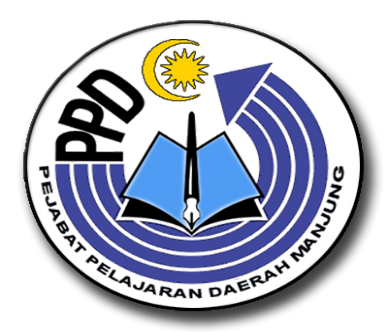 PEPERIKSAAN PERCUBAAN SPM 2021TINGKATAN 5PERNIAGAAN 									       KERTAS 11¼ jam 							           Satu jam lima belas minit								3766/1JANGAN BUKA KERTAS SOALAN INI SEHINGGA DIBERITAHUKertas peperiksaan ini mengandungi 40 soalan.Jawab semua soalan.Tiap-tiap soalan diikuti oleh empat jawapan pilihan iaitu A, B, C dan D. Bagi setiap soalan, pilih satu jawapan sahaja.  Hitamkan jawapan anda pada kertas jawapan objektif yang disediakan.Jika anda hendak menukar jawapan, padamkan tanda yang telah dibuat. Kemudian hitamkan jawapan yang baharu.Anda dibenarkan menggunakan kalkulator saintifik.KERTAS SOALAN INI MENGANDUNGI 13 HALAMAN BERCETAKDisediakan oleh :Panitia Perniagaan Daerah ManjungApakah tujuan utama sesuatu perniagaan dijalankan?Mewujudkan peluang pekerjaanMeningkatkan pendapatan negaraMemenuhi keperluan dan kehendak penggunaMenawarkan barang dan perkhidmatan kepada penggunaAntara berikut, yang manakah benar tentang bentuk pemilikan Megah Holding Sendirian Berhad? Pemegang syer menanggung liabiliti  tidak terhadSaham boleh diurus niaga di Bursa MalaysiaBilangan ahli maksimum adalah 50 orangDikenakan cukai pendapatan individuMaklumat berikut berkaitan dengan klasifikasi perniagaan perkhidmatan berdasarkan saiz.Klasifikasi saiz manakah yang tepat?4.  Maklumat di bawah ini berkaitan dengan Encik Ammar.     Agensi kerajaan manakah yang dapat membantu Encik Ammar mengetahui maklumat        pengimport produk herba di Eropah?MPCMARDIMARAMATRADE3766/1						2					SULIT                 							       [LIHAT HALAMAN SEBELAH]5. Maklumat yang berikut berkaitan dengan sejenis gaya pengurusan.    Apakah gaya pengurusan berkenaan?Gaya pengurusan laissez-faireGaya pengurusan autokratik Gaya pengurusan demokratikGaya pengurusan sokongan	6. Antara yang berikut, manakah kesan trend penurunan dalam guna tenaga?Permintaan untuk barang meningkat Pendapatan kerajaan akan menurun Kadar pengangguran akan meningkatAktiviti perniagaan akan meningkatI dan II I dan IVII dan IIIIII dan IV7. Syarikat AYDAN Berhad ialah sebuah syarikat yang menghasilkan basikal di peringkat      antarabangsa. Mengapakah penetapan visi penting untuk Syarikat AYDAN Berhad?Menjadi sebagai pendorong kuat kepada pihak pengurusan dan pekerjaMembantu meningkatkan jualan dan keuntungan dalam jangka pendekMenjadi sebagai garis panduan pekerja bahagian operasiMembantu mencapai matlamat penubuhan syarikatI dan II I dan IVII dan IIIIII dan IV3766/1						3					SULIT                 							       [LIHAT HALAMAN SEBELAH]8. Rajah di bawah berkaitan dengan ciri-ciri objektif sesebuah perniagaan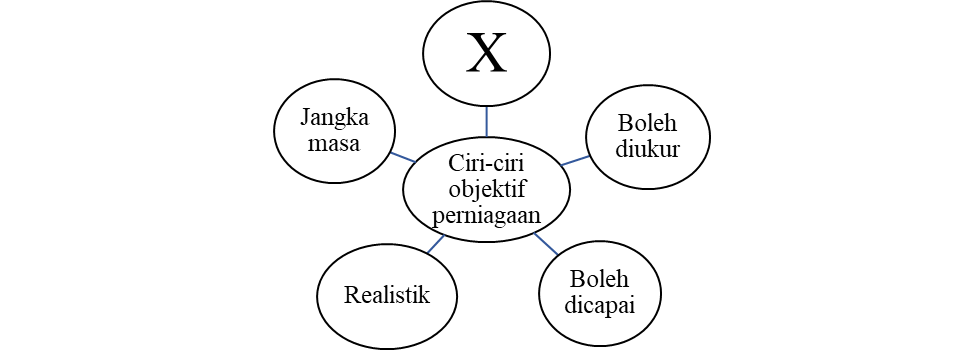 Manakah yang berkaitan dengan X? Pernyataan objektif perlu dinyatakan secara khususSatu tempoh masa yang perlu ada dalam penentuan objektif Dalam bentuk kuantitatif dan kualitatifPenetapan objektif menjurus kepada peluang yang tidak mustahil untuk dicapaiEncik Ravi telah menubuhkan perniagaan kraftangan di Pulau Pangkor, Perak pada  1 Julai 2021. Apakah visi yang sesuai bagi perniagaan Encik Harraz?Jualan sebanyak 100 unit bakul rotan sebulan Melahirkan pekerja yang mahir membuat bakul rotanMenghasilkan pengeluaran sebanyak 200 unit sebulan Untuk menjadi sebuah perniagaan yang disegani dan dicontohiApakah faktor dalaman dan faktor luaran yang mempengaruhi persekitaran perniagaan? 3766/1						4					SULIT                 							       [LIHAT HALAMAN SEBELAH]Apakah maksud struktur organisasi?Struktur jawatan pihak atasanStruktur pengagihan tugasan pekerjaSistem pembahagian jawatan dan tugasan dalam organisasiSusun atur dan interaksi yang wujud antara setiap bahagian fungsianMaklumat di bawah ini berkaitan dengan salah satu bahagian fungsian dalam organisasi.Apakah bahagian fungsian berkenaan?KewanganPentadbiranSumber manusiaTeknologi maklumat dan komunikasi (ICT)	Gambar yang berikut menunjukkan suatu alat komunikasi. 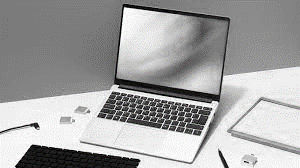        Bagaimanakah alat tersebut dapat membantu bahagian fungsian pemasaran? Membantu perniagaan melaksanakan proses pengeluaran dengan lancar. Segala rekod dan data pekerja dapat disimpan dan dikemaskini dengan baik. Memastikan urusan pentadbiran perniagaan dapat dilaksanakan dengan lancar. Memastikan maklumat tentang produk sampai kepada pengguna dengan segera 	 3766/1						5					SULIT                 							       [LIHAT HALAMAN SEBELAH]Apakah fungsi bahagian kewangan?Membuat perancangan kewanganMenerima dan menghantar mesej kepada pelangganMenerima dan merekodkan permohonan kerja baharuMenyimpan maklumat dan data-data penting perniagaanMaklumat yang berikut berkaitan dengan aktiviti yang dilakukan oleh pengurus sumber manusia.Pelaksanaan program induksi dan latihan kemahiranPembangunan pekerja untuk menerima tanggungjawab dan tugas baharu.     Pengurusan sumber manusia dalam pernyataan di atas adalah berkaitan dengan…..Perkhidmatan pekerja dan kebajikanPerancangan sumber manusiaLatihan dan pembangunanPerhubungan industriAntara berikut, yang manakah bukan peranan pengurusan sumber manusia dalam sesebuah perniagaan?Memantapkan budaya profesionalMenggalakkan kreativiti dan inovasiMembangunkan pasukan untuk mencapai sasaranMenguruskan sumber fizikal yang diperlukan organisasi Encik Amin lewat datang kerja sebanyak dua kali. Apakah tindakan yang patut diambil oleh majikan?Dipecat kerjaAmaran bertulisDitahan kenaikan gajiTiada kenaikan pangkat3766/1						6					SULIT                 							       [LIHAT HALAMAN SEBELAH]Pernyataan manakah yang menunjukkan kepentingan perhubungan harmoni antara majikan dengan pekerja?Mewujudkan suasana tempat kerja yang sejahteraMeningkatkan penglibatan pekerja dengan majikanMenyelesaikan masalah persekitaran organisasiMeningkatkan keuntungan majikanMaklumat berikut berkaitan dengan keperluan kemahiran kebolehkerjaan pekerja dalam sesebuah organisasiApakah keperluan kemahiran kebolehkerjaan pekerja tersebut?BerpengalamanKelayakan yang bersesuaianBerpengalaman dalam industri tertentuBerpengetahuan tentang produk dan perkhidmatanMaklumat yang berikut berkaitan dengan Syarikat Mega Furniture Berhad.Antara berikut, yang manakah sumber fizikal Syarikat Mega Furniture?    	Perabot Kilang dan pejabatPerisian komputerPekerjaI dan III dan IVII dan IIIIII dan IV3766/1						7					        SULIT							              [LIHAT HALAMAN SEBELAH]Apakah tujuan utama pengurusan kilang melakukan penyelenggaraan dan baikpulih secara terancang ?Dapat menjamin kelancaran proses pengeluaranDapat melindungi kilang dan mesin daripada kebakaranDapat memenuhi piawaian keselamatan yang ditetapkanDapat memastikan mesin sentiasa berfungsi dengan baikI dan III dan IVII dan IIIIII dan IVSituasi berikut berkaitan pengurusan sumber fizikal sebuah perniagaan.Syarikat AROMA Sdn. Bhd. adalah pengeluar pelbagai rempah-ratus di Selangor. Pihak syarikat telah mengambil beberapa tindakan iaitu mendapatkan insurans kebakaran untuk perniagaannya dan menggaji seorang juruteknik untuk membuat pemeriksaan ke atas mesin-mesin yang digunakan. 	      Mengapakah Syarikat AROMA Sdn. Bhd. mengambil tindakan tersebut? Memastikan pengeluaran dapat berjalan dengan lancarMendapatkan keuntungan jika berlaku risiko kebakaran Meningkatkan hasil jualan sekiranya produk yang dihasilkan berkualitiMengelak daripada berlakunya kerugian jika berlaku risiko kebakaranI dan III dan IVII dan III III dan IVAntara yang berikut, yang manakah berkaitan dengan lesen perisian?Tujuan untuk melindungi hak ciptaMemerlukan daya intelektual seseorangPerjanjian bertulis antara pemilik dengan pengguna perisianKemahiran pekerja adalah sebahagian daripada lesen perisian3766/1						8					        SULIT							              [LIHAT HALAMAN SEBELAH]Manakah yang menunjukkan kepada sumber teknologi Mira’s Butik?Pelbagai fesyen pakaian yang menarikTukang jahit yang berpengalamanMesin jahit yang canggihBilik pameran yang luasAntara yang berikut adalah jenis-jenis modal kecualiBuruh Jentera InventoriBangunan kilangAntara yang berikut, manakah merupakan dana yang disediakan oleh Agrobank?Dana SMARTKemudahan Pembiayaan Modal Kerja-I (Tawarruq) Modal Usahawan 1 Malaysia (MUSIM-i)Skim Pembiayaan Kontrak-II dan III dan IVII dan IIIIII dan IV Apakah kelemahan sumber pembiayaan dalaman kepada usahawan?Tertakluk kepada terma dan syaratMemerlukan penjamin dan cagaranMenghadapi kos seperti faedah atas pinjamanSukar menambah modal dalam masa yang singkatRajah di bawah berkaitan dengan prosedur am bagi mendapatkan sumber pembiayaan.3766/1						9					        SULIT							              [LIHAT HALAMAN SEBELAH]            Bagaimanakah langkah X dapat membantu usahawan yang memohon pembiayaan? Mematuhi segala syarat yang ditetapkan oleh pembiayaDapat meyakinkan pihak pembiaya, daya maju perniagaanBoleh mengetahui jenis perniagaan yang hendak dimulakanBoleh membuat keputusan tentang jenis dan jumlah pembiayaanApakah jenis sumber pembiayaan yang membolehkan perniagaan mencagar barang yang berharga untuk mendapatkan pinjaman?SyerOverdrafAr-RahnuPemfaktoranMaklumat di bawah ini berkaitan dengan salah satu butiran kos dalam penyata pendapatan.Perbezaan antara jumlah belian dan pulangan belian      Apakah butiran kos berkenaan?Kos jualanKos belianBelian bersihKos barang untuk dijualPihak berkepentingan manakah yang memerlukan penyata kewangan untuk membuat keputusan memberikan kemudahan kredit dagangan kepada perniagaan?PemilikPelaburPembiayaPembekalMaklumat berikut merupakan petikan penyata kewangan Syarikat Kayangan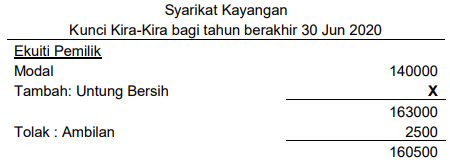 	Berapakan nilai X?RM 11 700RM 23 000RM 303 000RM 466 0003766/1						10					        SULIT							              [LIHAT HALAMAN SEBELAH] Maklumat berikut berkaitan dengan ciri-ciri keperibadian Puan Ajeera .Apakah ciri keperibadian tersebut?Kebolehan menentukan misi dan visiPandai mengambil peluangYakin diri dan optimistikKomitmen yang tinggiApakah faktor penyumbang untuk memulakan perniagaan?PersainganLokasi yang sesuaiMatlamat peribadi peniagaKeupayaan membina jenama Gambar di bawah berkaitan dengan seorang usahawan, Encik Tony.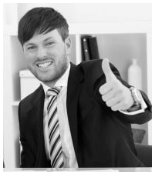         Apakah kelebihan berniaga kepada Encik Tony?Matlamat peribadiObjektif kemasyarakatanPeluang kenaikan pangkatKeberuntungan perniagaanI dan III dan IVII dan IIIIII dan IVApakah akta yang digubal untuk mengawal selia pendaftaran perniagaan milikan tunggal dan perkongsian?Akta Syarikat 2016Akta Hak Cipta 1997Akta Perkongsian Liabiliti terhadAkta Pendaftaran Perniagaan (Pindaan) 20153766/1						11					        SULIT							               [LIHAT HALAMAN SEBELAH]Dialog berikut berkaitan dengan tanggungjawab usahawan setelah mendaftar perniagaan.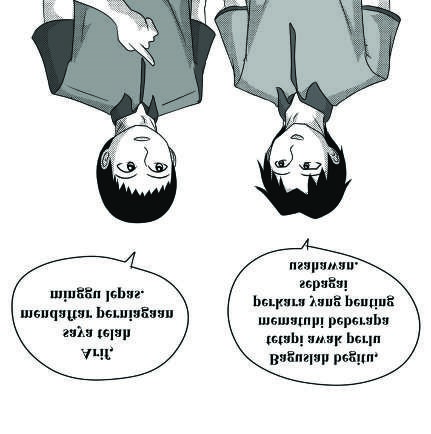 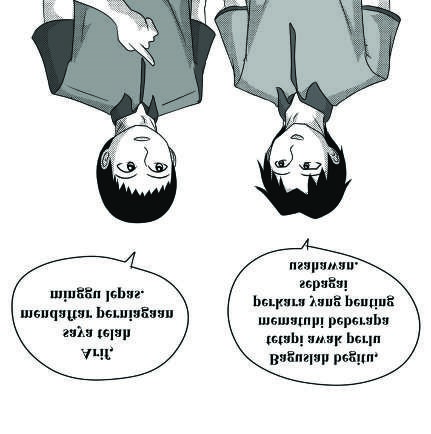  	Antara yang berikut, yang manakah perlu dilakukan oleh Aiman?Mempamerkan sijil perakuan pendaftaran perniagaan dalam tempoh 30 hari Mendaftarkan perubahan maklumat perniagaan dalam masa 30 hari kerana perubahan  maklumat akaun perniagaanMenamatkan pendaftaran perniagaan dalam tempoh 30 hari dari tarikh penamatan perniagaanMemperbaharui sijil perakuan pendaftaran perniagaan sebelum 30 hari selepas pemerbadanan sesebuah syarikatI dan III dan IVII dan III III dan IVRajah di bawah menunjukkan prosedur pendaftaran perniagaan milikan tunggal.Pernyataan yang manakah benar tentang W?Permohonan carian nama perniagaanMelengkapkan borang kelulusan namaMenyerahkan bayaran pendaftaran perniagaanMengisi Borang Pendaftaran Perniagaan (Borang A)3766/1						12					        SULIT							              [LIHAT HALAMAN SEBELAH]39. Antara berikut, perniagaan manakah yang ditubuhkan di bawah Akta Pendaftaran          Perniagaan 1956?Lee EnterpriseSuria Pagi BerhadPadu Sendirian BerhadKoperasi Guru Manjung Berhad40. Rajah di bawah menunjukkan unsur campuran pemasaranCampuran PemasaranApakah X?Jenama  Kualiti PromosiJaminan3766/1						13					        SULIT							               [LIHAT HALAMAN SEBELAH]IIIBilangan pekerja tetap 30 orang hingga kurang daripada 75 orangJualan tahunan RM300 000 hingga kurang daripada RM3 juta.IIIA.SederhanaKecilB.SederhanaBesarC.KecilSederhanaD.BesarKecilEncik Ammar ialah pengeluar pelbagai jenis produk hasil laut. Beliau ingin mengeksport keluarannya ke Eropah. Namun, beliau tidak mempunyai maklumat pengimport produk hasil laut tempatan di Eropah.Pekerja diberikan kebebasan untuk membuat keputusanPengurus kurang mengawal tingkah laku pekerja. Objektif mungkin tidak tercapaiFaktor DalamanFaktor LuaranA.Gaya PengurusanUndang – undangB.EkologiPemasaranC.KewanganSumber manusiaD.EkonomiPolitikMenjalankan urusan dalaman organisasiMenguruskan rekodMengendalikan mesyuarat